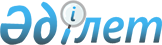 О внесении изменения в решение маслихата от 20 ноября 2009 года № 233 "О ставках платы за эмиссии в окружающую среду"
					
			Утративший силу
			
			
		
					Решение маслихата Костанайской области от 10 февраля 2017 года № 113. Зарегистрировано Департаментом юстиции Костанайской области 17 марта 2017 года № 6917. Утратило силу решением маслихата Костанайской области от 2 марта 2018 года № 245
      Сноска. Утратило силу решением маслихата Костанайской области от 02.03.2018 № 245 (вводится в действие по истечении десяти календарных дней после дня его первого официального опубликования).
      В соответствии с пунктом 5 статьи 6 Закона Республики Казахстан от 23 января 2001 года "О местном государственном управлении и самоуправлении в Республике Казахстан" и подпунктом 121) пункта 1 статьи 1 Закона Республики Казахстан от 3 декабря 2015 года "О внесении изменений и дополнений в некоторые законодательные акты Республики Казахстан по вопросам налогообложения и таможенного администрирования" Костанайский областной маслихат РЕШИЛ:
      1. Внести в решение Костанайского областного маслихата от 20 ноября 2009 года № 233 "О ставках платы за эмиссии в окружающую среду" (зарегистрировано в Реестре государственной регистрации нормативных правовых актов № 3697, опубликовано 23 декабря 2009 года в газетах "Қостанай таңы" и "Костанайские новости") следующее изменение:
      пункт 1 изложить в новой редакции:
      "1. Повысить ставки платы за эмиссии в окружающую среду, установленные статьей 495 Кодекса Республики Казахстан от 10 декабря 2008 года "О налогах и других обязательных платежах в бюджет (Налоговый кодекс)" (далее - Налоговый кодекс) по Костанайской области в полтора раза, за исключением ставок, установленных пунктом 3 и ставок платы за размещение золы и золошлаков, установленных строкой порядковый номер 1.3.3. таблицы пункта 6 статьи 495 Налогового кодекса.
      Повысить ставки, за размещение золы и золошлаков установленные строкой порядковый номер 1.3.3. таблицы пункта 6 статьи 495 Налогового кодекса в два раза.".
      2. Настоящее решение вводится в действие по истечении десяти календарных дней после дня его первого официального опубликования.
      СОГЛАСОВАНО
      Руководитель государственного
      учреждения "Управление финансов
      акимата Костанайской области"
      ________________ С. Аймухамбетова
      СОГЛАСОВАНО
      Руководитель государственного
      учреждения "Управление природных
      ресурсов и регулирования
      природопользования акимата
      Костанайской области"
      _____________________ А. Маукулов
      СОГЛАСОВАНО
      Руководитель государственного
      учреждения "Управление экономики
      и бюджетного планирования акимата
      Костанайской области"
      _______________________ Е. Спанов
					© 2012. РГП на ПХВ «Институт законодательства и правовой информации Республики Казахстан» Министерства юстиции Республики Казахстан
				
      Председатель сессии,
секретарь Костанайского
областного маслихата

С. Ещанов
